ORATORIO Madonna dell’ Olmo e San Pio XSABATO 15 Ottobre,  riparte l’Oratorio per ragazzi/e dalla prima elementare in poi, una grande  occasione per stare insieme divertendoci e imparando cose nuove.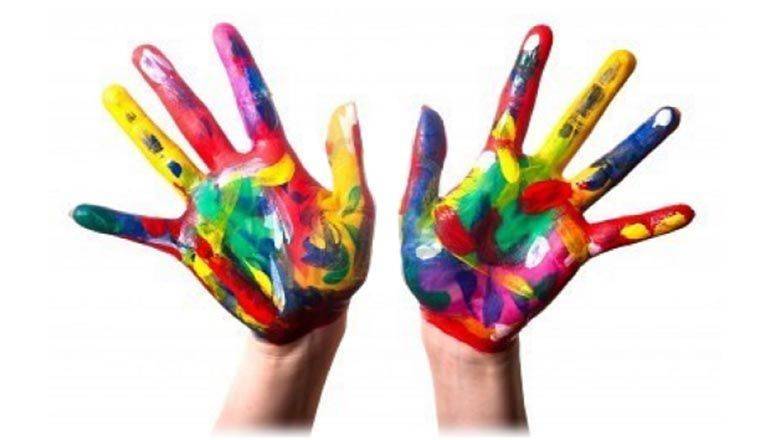 Il Sabato pomeriggio dalle 15.00 alle 17.30 a Madonna dell’Olmo	 Programma indicativo:15.00-16.20 Giochi insieme16.20 Merenda16.30-17.30 LaboratoriPer chi lo desiderasse sarà possibile partecipare insieme alla messa delle 18,00 --------- Modulo di iscrizione  -----Io sottoscritto  __________________________________________________  Tel.  __________________________Genitore di _________________________ autorizzo mio figlio/a ______________________________________________________________Nato/a ________________________ il ___________________frequentante la classe ________Sono interessato a:Laboratori di giocoLaboratori CreativiLaboratorio di Chitarra (da 9 anni in poi)Laboratorio di introduzione alla batteria (da 9 anni in poi)Messa delle 18,00  coro  chierichettiN.B. I Laboratori sono in fase di organizzazione potrebbero esserci delle variazioniIl sottoscritto, consapevole delle conseguenze amministrative e penali per chi rilasci dichiarazioni non corrispondenti a verità, ai sensi del DPR 445/2000, dichiara di aver effettuato la scelta/richiesta in osservanza delle disposizioni sulla responsabilità genitoriale di cui agli artt. 316, 337 ter e 337 quater del codice civile, che richiedono il consenso di entrambi i genitori.Luogo e data , ..............................				Firma di un genitore .....................................................